СОЮЗ ПРОФЕССИОНАЛЬНЫХ ОБРАЗОВАТЕЛЬНЫХ ОРГАНИЗАЦИЙПРИМОРСКОГО КРАЯ (Союз ПОО Приморского края)ул. Советская, д. 35, г. Уссурийск, 692519Тел/факс: (4234) 32-11-44, E-mail: dvgtk@yandex.ruУважаемые коллеги!В соответствии с планом работы Союза профессиональных образовательных организаций Приморского края на 2022-2023 учебный год 10 марта 2023 года на базе КГА ПОУ «Владивостокский судостроительный колледж» проводится краевой заочный конкурс творческих работ по информационным технологиям на тему «История кинематографа» среди учащихся профессиональных образовательных учреждений Приморского края. Заявка на участие в конкурсе и творческая работа предоставляются автором до 8 марта 2023 года по электронной почте vsk.mer@yandex.ru с пометкой Краевой конкурс  10.03.23.ЗАЯВКА на участие в конкурсеПо всем вопросам обращаться по телефону: 89149621686Место проведения: г.Владивосток, ул.Шепеткова 60Конкурс будет проводиться заочно. Участникам необходимо прислать работы любым  известным способом до 8 марта:- финальную работу. К проверке будут приниматься только работы, соотвествующие тематике задания. 
- текстовый файл с описанием работы, процесса ее создания и перечислением использованных инструментов. 
Приложение: Положение о краевом конкурсе творческих работ студентов в сфере ИТ.
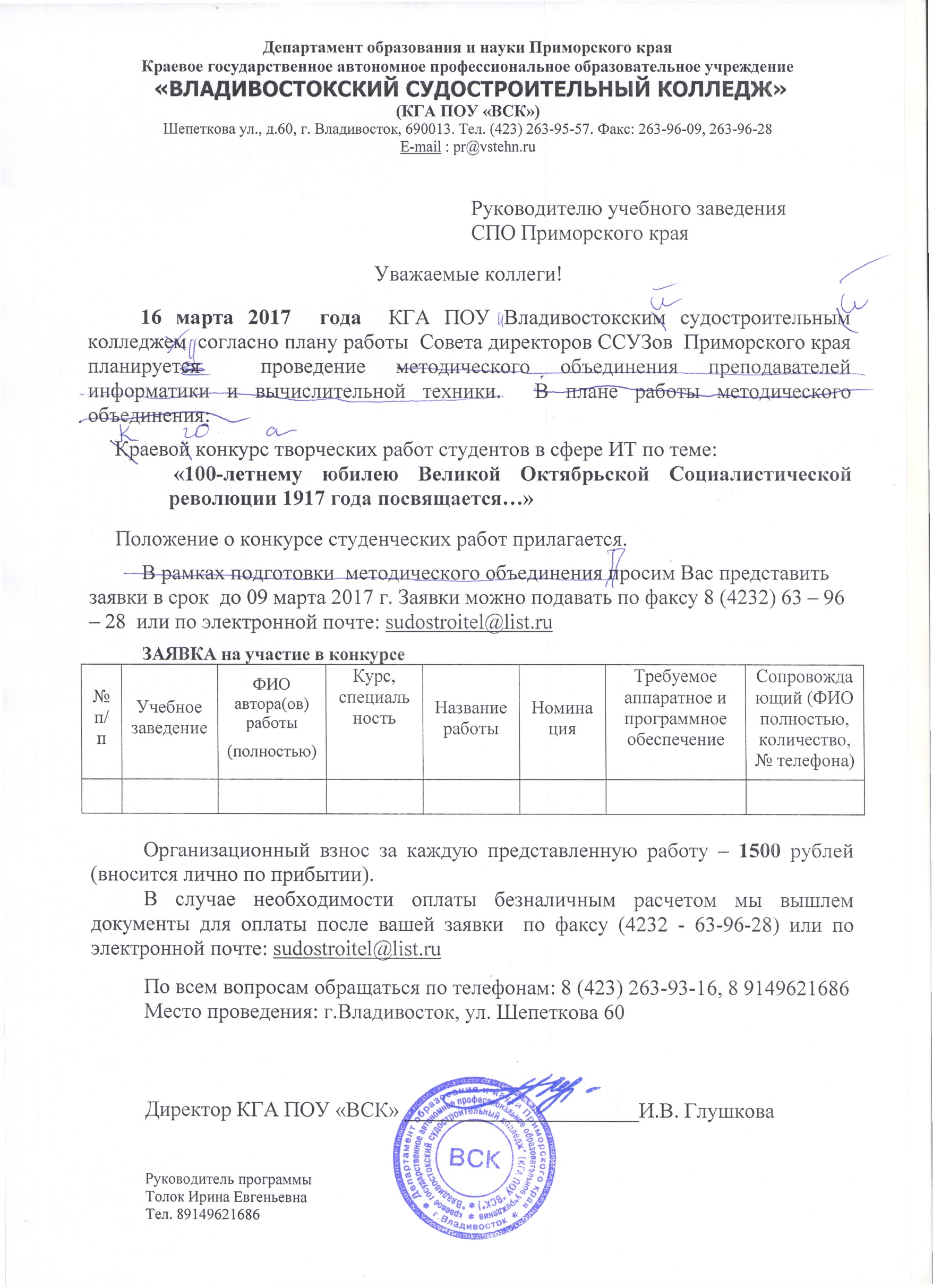       № 214 от 31.01.2023 г. Руководителям профессиональных образовательных учреждений Приморского края № п/пУчебное заведениеФИО  автора(ов) работы(полностью)Курс, специальностьНазвание работыНоминацияТребуемое аппаратное и программное обеспечениеСопровождающий (ФИО полностью, № телефона)